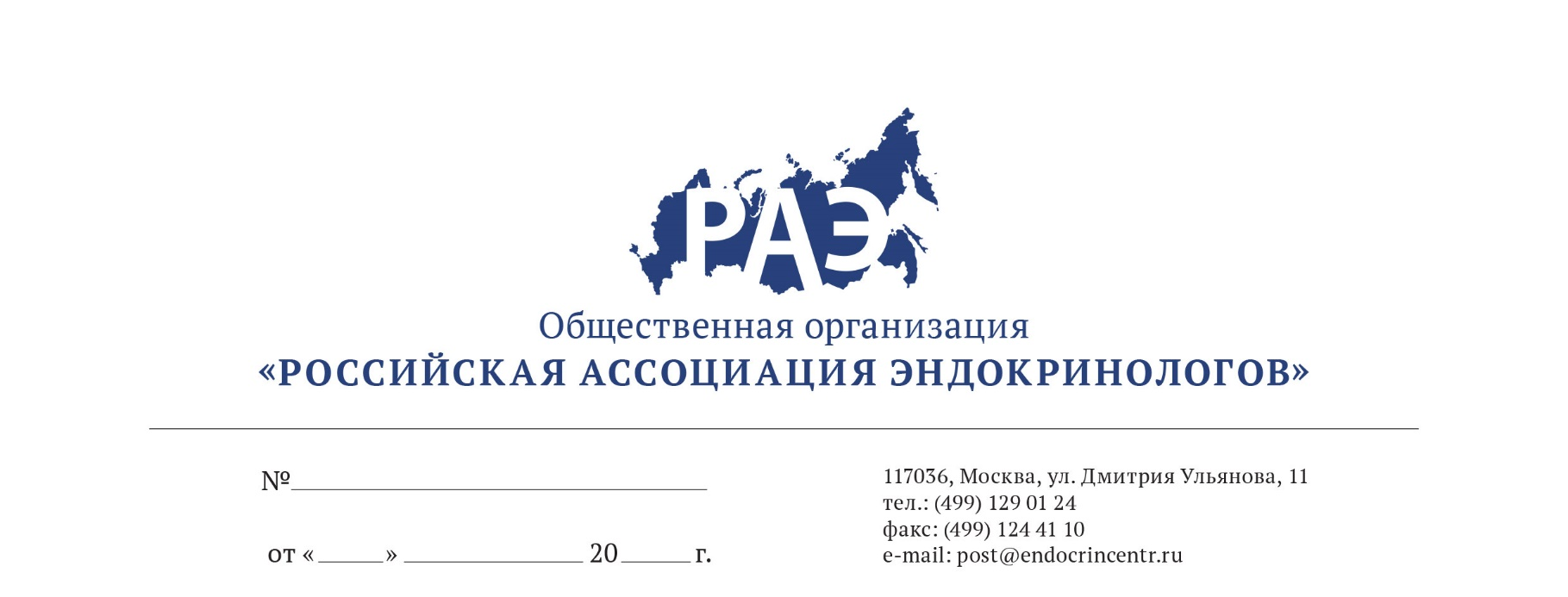 ОПИСАНИЕ программы и информация о лекторахНаучно-практическая школа «Вторичный гиперпаратиреоз»11 декабря 2019 г.1. 15:00-15:40(40 мин.)Лекция с разбором клинических случаевРегуляция фосфорно-кальциевого обмена, классификация гиперпаратиреоза и основные принципы дифференциальной диагностики.1. 15:00-15:40(40 мин.)д.м.н., проф. Мокрышева Наталья Георгиевна2.15:40-16:20(40 мин.)Лекция Вторичный гиперпаратиреоз на фоне дефицита витамина D2.15:40-16:20(40 мин.)к.м.н. Еремкина Анна Константиновна 16:20-16:50Перерыв3.16:50 – 17:30 (40 мин.)Лекция Минеральные и костные нарушения при ХБП: патогенез, современные подходы к комплексной диагностике3.16:50 – 17:30 (40 мин.)к.м.н. Егшатян Лилит Ваниковна4.17:30-18:10 (40 мин.)Лекция Современные подходы к лечению минеральных и костных нарушений при ХБП. 4.17:30-18:10 (40 мин.)н.с. Маганева Ирина Сергеевна5.18:10-18:40Дискуссия и ответы на вопросы, выдача сертификатов